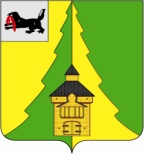 Российская ФедерацияИркутская областьНижнеилимский муниципальный районАДМИНИСТРАЦИЯ_____________________________________________________ПОСТАНОВЛЕНИЕ От «09» ноября 2017г.  № 882 г. Железногорск-Илимский«О поощрении Благодарственным письмом мэра Нижнеилимского муниципального района»Рассмотрев материалы, представленные МОУ "Соцгородокская СОШ", МОУ "Новоигирменская СОШ № 3", МКУ "Ресурсный центр", КДН и ЗП, в соответствии с Постановлением мэра Нижнеилимского муниципального района № 1169 от 27.12.2016г. «Об утверждении Положения о Благодарственном письме мэра Нижнеилимского муниципального района», администрация Нижнеилимского  муниципального  района	ПОСТАНОВЛЯЕТ:1. Поощрить Благодарственным письмом  мэра  Нижнеилимского муниципального района:1.1. «За многолетний добросовестный труд, активную жизненную позицию и в связи с 60-летним юбилеем образовательного учреждения»:- Капустину Ирину Ивановну – сторожа МОУ "Соцгородокская СОШ".- Храпенко Людмилу Викторовну – сторожа МОУ "Соцгородокская СОШ".- Селезнёву Нину Александровну – уборщика служебных помещений МОУ "Соцгородокская СОШ".- Бедареву Марину Сергеевну – уборщика служебных помещений МОУ "Соцгородокская СОШ".1.2. «За многолетний добросовестный труд, преданность своей профессии, активную жизненную позицию и в связи с 40-летним юбилеем МОУ "Новоигирменская СОШ 3":- Белкову Наталью Владимировну - учителя начальных классов МОУ «Новоигирменская СОШ № 3».- Грудинину Раду Владимировну - учителя русского языка и литературы МОУ «Новоигирменская СОШ № 3».- Красикову Анну Витальевну - лаборанта кабинета информатики МОУ «Новоигирменская СОШ № 3».- Кузмик Ирину Иннокентьевну - учителя физики МОУ «Новоигирменская СОШ № 3».- Кузнецову Марию Петровну - повара МОУ «Новоигирменская СОШ № 3».- Неверову Наталью Алексеевну - учителя английского языка МОУ «Новоигирменская СОШ № 3».- Неизвестных Ольгу Фёдоровну - учителя английского языка МОУ «Новоигирменская СОШ № 3».- Потапову Татьяну Борисовну - повара МОУ «Новоигирменская СОШ № 3».- Шепелеву Валентину Васильевну - библиотекаря МОУ «Новоигирменская СОШ № 3».- Шугалей Наталью Павловну - учителя технологии МОУ «Новоигирменская СОШ № 3».- Шутову Эльвиру Валерьяновну - учителя начальных классов МОУ «Новоигирменская СОШ № 3».1.3. "За многолетний добросовестный труд, активную жизненную позицию и в связи с 40-летним юбилеем МОУ "Новоигирменская СОШ 3":- Мызина Анатолия Юрьевича - рабочего по комплексному обслуживанию зданий МОУ «Новоигирменская СОШ № 3».- Семёнову Татьяну Сергеевну - уборщика служебных помещений МОУ «Новоигирменская СОШ № 3».- Тазенову Василю Борисовну - уборщика служебных помещений МОУ «Новоигирменская СОШ № 3».- Хохлову Валентину Васильевну - уборщика служебных помещений МОУ «Новоигирменская СОШ № 3».1.4. «За  многолетний добросовестный труд, активное участие в общественной жизни МУК КДЦ "Орфей" и в связи с 30-летним юбилеем учреждения культуры»:- Червонолюк Марину Викторовну - сторожа-вахтёра МКУ "ТехСервис" п. Рудногорск.- Шин Ольгу Михайловну - сторожа-вахтёра МКУ "ТехСервис" п. Рудногорск.1.5. «За  оказание содействия в обеспечении стабильного прохождения отопительного сезона 2017-2018 года на территории Нижнеилимского района»:- Шпакова Виктора Юрьевича - заместителя начальника филиала ОАО "РЖД" ВСЖД (по территориальному управлению в Тайшетском регионе).1.6. «За плодотворное сотрудничество и неоценимый вклад в развитие социальной сферы Нижнеилимского района Иркутской области, за оказанную помощь в приобретении современного оборудования для оснащения кинозала в МБУК "Районный Дом культуры "Горняк":- Чернышова Дмитрия Викторовича – заместителя Губернатора Иркутской области - руководителя аппарата Губернатора Иркутской области и Правительства Иркутской области. 1.7. "За плодотворное сотрудничество, эффективное взаимодействие с органами местного самоуправления, личное участие в решении социально-экономических вопросов Приилимья, за оказанное содействие и проведение капитального ремонта школы п. Каймоновский":- Кундашкина Дмитрия Александровича - директора ООО "Вудпром".2. Данное постановление подлежит официальному опубликованию в периодическом печатном издании "Вестник Думы и администрации Нижнеилимского муниципального района" и размещению на официальном сайте муниципального образования «Нижнеилимский район».3. Контроль   за  исполнением  настоящего  постановления  возложить на заместителя мэра района по социальной политике Т.К. Пирогову.Мэр   района	                                              М.С. РомановРассылка: дело-2; ДО; МОУ "Соцгородокская СОШ"; МОУ "Новоигирменская СОШ № 3"; АХО; МКУ "ТехСервис"; ОКСДМ; Пироговой Т.К.А.И. Татаурова30691 